  	März 24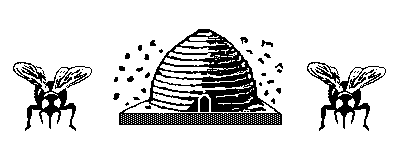 Verein der Trachselwalder BienenfreundeBestellung  Bienenfutter(schriftlich an Hans Reber jun., Aebnitstr. 23, 3452 Grünenmatt bis am 30.April 2024oder per Email an hans.reber.jun@bluewin.chIch bestelle hiermit Futtersirup, Futterteig wie folgt:	   Karton Apiinvert Futtersirup à 16 Kg. (BagInBox) Preis/Kg. Fr. 1.90          	   Karton Apiinvert Futtersirup à 5 Beutel à 2,5 Kg. (12.5 Kg.) Preis/Kg. Fr. 2.10            Karton Apifonda Futterteig à 5 Beutel à 2.5 Kg. (12.5Kg.) Preis/Kg. Fr. 2.90Karton   Hostettler Futtersirup à 20 Kg. (BagInBox) Preis/Kg. Fr. 1.55	   Karton Hostettler Futtersirup à 10 Kg. (BagInBox) Preis/Kg. Fr. 1.90	   Karton Hostettler Futtersirup à 6 x 2 Kg Pet Flaschen Preis/Kg. Fr. 2.20             Karton Hofstettler Futterteig à 8 Schalen à 1,5 Kg. (12.Kg.) Preis/Kg. Fr. 3.00	 Container à 800Kg Hostettler (Leihgebühr Container Fr. 150.-) Preis/Kg. Fr. 1.40	    Container à 400Kg Hostettler (Leihgebühr Container Fr. 150.-) Preis/Kg. Fr. 1.40Für die Herstellung der Hostettler Produkte wird nur Schweizerzucker gebraucht.Name:                        Vorname:            Adresse:             PLZ/Ort:Telefon:                                                       Unterschrift: